Cesena,	 31/10/22Circolare 42/212				   	                    		    Agli alunni classi 1eAi loro docentiAlla squadra sicurezza di istitutoPlesso PascalOggetto: Formazione Sicurezza sul Lavoro  classi Prime ITI – recupero per gli assentiPer gli alunni di classe prima ITI assenti nei giorni di formazione svolta dalla Prof.ssa Volta in laboratorio, si organizza una giornata di recupero online il giorno 9/11 dalle 14:30 alle 18:30 al link  https://meet.google.com/pay-obzm-kgn: (4 ore) con verifica finaleColoro che, già assenti durante le ore di formazione sicurezza per lab chimica, risultino assenti a questo pomeriggio di recupero on line, non potranno partecipare alle attività di laboratorio e pertanto risulteranno non avere una valutazione utile per tutto l’anno per l’attività suddetta.                                                                                                                   Il Dirigente scolastico                                                                                                                   Prof. Francesco Postiglione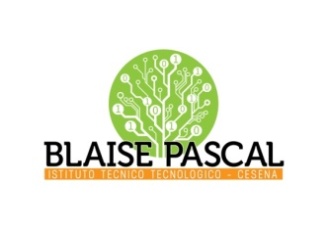 ISTITUTO Superiore 
Pascal/ComandiniP.le Macrelli, 100 
47521 Cesena 
Tel. +39 054722792 
Cod.fisc. 90076540401 - Cod.Mecc. FOIS01100L
FOIS01100L@istruzione.it
FOIS01100L@pec.istruzione.it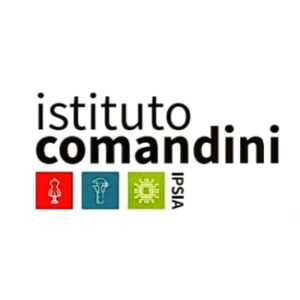 